Město Blatná                               *MUBLX008BZ14*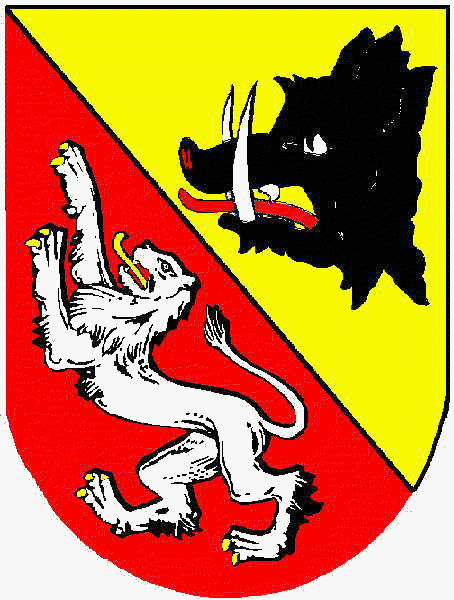 třída T. G. Masaryka 322, 388 11 Blatnáokres Strakonice		                  tel.: 383 416 111						Město Blatná Vás vyzývá k podání nabídky na veřejnou zakázku malého rozsahu„Blatná, ČOV - doplnění technologie na odstranění fosforu“					1.   Zadavatel:      Město Blatná, T.G. Masaryka 322, 388 01 Blatná,       zastoupené starostkou Bc. Kateřinou Malečkovou      vyřizuje: Jaroslav Blovský2.   Vymezení plnění výběrového řízení:      Předmětem plnění výběrového řízení je stavba doplnění technologie na odstranění fosforu na ČOV Blatná – Lapač dle PD vypracované firmou VAK projekt s.r.o., České Budějovice. Projektová dokumentace, výkaz výměr a doplňující zadávací podmínky jsou osobně k vyzvednutí na odboru majetku, rozvoje a investic MěÚ Blatná.3.   Doba plnění:09 - 11 / 20174.  Doručení nabídek:Zájemci o výběrové řízení po převzetí zadávacích podmínek doručí svou nabídku osobně nebo doporučeně  poštou, do podatelny MěÚ Blatná, T.G. Masaryka 322, 388 01 Blatná nejpozději dne 28.7.2017 do 12:00 hodin. Obálka s nabídkou bude řádně zajištěna proti samovolnému otevření a bude označena „Výzva - Blatná, ČOV - doplnění technologie - neotvírat“.  Nabídky podané po výše uvedené lhůtě nebudou do soutěže přijaty.5.   Platební podmínky:Zadavatel nebude poskytovat zálohy. Provedené práce budou placeny na základě měsíční fakturace do výše 90% ceny díla. Konečná faktura bude vystavena při předání a převzetí díla a bude uhrazena po odstranění poslední vady nebo nedodělku zapsaného v protokolu o předání a převzetí díla. Předpokládaná hodnota veřejné zakázky je 800.000,- Kč vč. DPH.6.  Obsah nabídky: základní údaje o uchazeči včetně doložení příslušných dokladů, příslušné oprávnění k podnikání, výpis z obchodního rejstříku, je-li do tohoto rejstříku zapsán, čestné prohlášení (viz příloha)výše nabídkové ceny bez a vč. DPH návrh smlouvy (doba plnění zakázky, délka záruky za jakost a záruční podmínky)reference o obdobných prováděných akcí 7.  Způsob hodnocení nabídek:Nabídková cena          	              váha 100 %Záruční lhůta je min. 60 měsíců	 8.   Další podmínky veřejné zakázky:Případné nejasnosti si musí uchazeč vyjasnit před podáním nabídky. Nedostatečná informovanost, mylné chápání této výzvy, chybně navržená nabídková cena apod. neopravňuje uchazeče požadovat dodatečnou úhradu nákladů nebo zvýšení ceny. Zadavatel si vyhrazuje právo odmítnout všechny nabídky nebo výzvu zrušit bez udání důvodu a právo na změnu, doplnění nebo upřesnění podmínek výzvy. Variantní řešení zakázky zadavatel nepřipouští. Zadavatel má právo měnit rozsah díla.Nabídku podává uchazeč bezplatněV řízení o výběru této veřejné zakázky malého rozsahu se v souladu s § 27 a 31 zákona č. 134/2016 Sb., o zadávání veřejných zakázek, nepostupuje podle tohoto zákona ale podle Směrnice č. 2/2017 - zadávání veřejných zakázek malého rozsahu.Kontaktní osoba  –  Petr Chlanda, tel. 383 416 135, mobil 724 848 544, Jiří Kolář, tel. 602 725 661             Oznámení o výběru nejvhodnější nabídky zašle zadavatel uchazečům, jejichž nabídky budou hodnoceny, do pěti pracovních dnů od rozhodnutí rady města. V Blatné dne 3.7.2017	 Bc. Kateřina Malečková     starostka města ČESTNÉ PROHLÁŠENÍJako dodavatel veřejné zakázky:  Blatná, ČOV - doplnění technologie na odstranění fosforučiním tímto čestné prohlášení, že:a) jsem nebyl pravomocně odsouzen pro trestný čin spáchaný ve prospěch organizované zločinecké skupiny, trestný čin účasti na organizované zločinecké skupině, legalizace výnosů z trestné činnosti, podílnictví, přijetí úplatku, podplacení, nepřímého úplatkářství, podvodu, úvěrového podvodu, včetně případů, kdy jde o přípravu nebo pokus nebo účastenství na takovém trestném činu, nebo došlo k zahlazení odsouzení za spáchání takového trestného činu; jde-li o právnickou osobu, musí tento předpoklad splňovat jak tato právnická osoba, tak její statutární orgán nebo každý člen statutárního orgánu, a je-li statutárním orgánem dodavatele či členem statutárního orgánu dodavatele právnická osoba, musí tento předpoklad splňovat jak tato právnická osoba, tak její statutární orgán nebo každý člen statutárního orgánu této právnické osoby; podává-li nabídku či žádost o účast zahraniční právnická osoba prostřednictvím své organizační složky, musí předpoklad podle tohoto písmene splňovat vedle uvedených osob rovněž vedoucí této organizační složky; tento základní kvalifikační předpoklad musí dodavatel splňovat jak ve vztahu k území České republiky, tak k zemi svého sídla, místa podnikání či bydliště,b) jsem nebyl pravomocně odsouzen pro trestný čin, jehož skutková podstata souvisí s předmětem podnikání dodavatele podle zvláštních právních předpisů nebo došlo k zahlazení odsouzení za spáchání takového trestného činu; jde-li o právnickou osobu, musí tuto podmínku splňovat jak tato právnická osoba, tak její statutární orgán nebo každý člen statutárního orgánu, a je-li statutárním orgánem dodavatele či členem statutárního orgánu dodavatele právnická osoba, musí tento předpoklad splňovat jak tato právnická osoba, tak její statutární orgán nebo každý člen statutárního orgánu této právnické osoby; podává-li nabídku či žádost o účast zahraniční právnická osoba prostřednictvím své organizační složky, musí předpoklad podle tohoto písmene splňovat vedle uvedených osob rovněž vedoucí této organizační složky; tento základní kvalifikační předpoklad musí dodavatel splňovat jak ve vztahu k území České republiky, tak k zemi svého sídla, místa podnikání či bydliště,c) v posledních 3 letech jsem nenaplnil skutkovou podstatu jednání nekalé soutěže formou podplácení podle zvláštního právního předpisu,d) vůči mému majetku neprobíhá nebo v posledních 3 letech neproběhlo insolvenční řízení, v němž bylo vydáno rozhodnutí o úpadku nebo insolvenční návrh nebyl zamítnut proto, že majetek nepostačuje k úhradě nákladů insolvenčního řízení, nebo nebyl konkurs zrušen proto, že majetek byl zcela nepostačující nebo zavedena nucená správa podle zvláštních právních předpisů,e) nejsem v likvidaci,f) nemám v evidenci daní zachyceny daňové nedoplatky, a to jak v České republice, tak v zemi sídla, místa podnikání či bydliště dodavatele,g) nemám nedoplatek na pojistném a na penále na veřejné zdravotní pojištění, a to jak v České republice, tak v zemi sídla, místa podnikání či bydliště dodavatele,h) nemám nedoplatek na pojistném a na penále na sociální zabezpečení a příspěvku na státní politiku zaměstnanosti, a to jak v České republice, tak v zemi sídla, místa podnikání či bydliště dodavatele, i) nebyl jsem v posledních 3 letech pravomocně disciplinárně potrestán či nebylo mi pravomocně uloženo kárné opatření podle zvláštních právních předpisů, je-li podle § 54 písm. d) požadováno prokázání odborné způsobilosti podle zvláštních právních předpisů; pokud dodavatel vykonává tuto činnost prostřednictvím odpovědného zástupce nebo jiné osoby odpovídající za činnost dodavatele, vztahuje se tento předpoklad na tyto osoby, j) nejsem veden v rejstříku osob se zákazem plnění veřejných zakázek, k) kterému nebyla v posledních 3 letech pravomocně uložena pokuta za umožnění výkonu nelegální práce podle zvláštního právního předpisu (§ 5 písm. e) bod 3 zákona č. 435/2004 Sb., o zaměstnanosti, ve znění pozdějších předpisů) l) vůči němuž nebyla v posledních 3 letech zavedena dočasná správa nebo v posledních 3 letech uplatněno opatření k řešení krize podle zákona upravujícího ozdravné postupy a řešení krize na finančním trhu.V …………………………, dne …………..Bydliště/sídlo						Podpis							Jméno, příjmení/obchodní firma/název							(statutární orgán právnické osoby)							IČO (bylo-li přiděleno)